Bluenose camping is somewhat different from typical camping trips, in that Scouts who attend are generally more experienced and prepared to withstand harsh winter conditions.  In addition, historically, the Troop has treated Bluenose as more of an “every man for himself” outing.  So in preparing for Bluenose, these are some of the variants beyond normal camping trip preparation:Troop supplies and kitchen setup:Liquid fuel stoves (not propane) – boiling water only on the stove – no other cookingLighters/matchesFire paste for stoves (Coghlan’s is one brand)Miscellaneous pots; ladleLarge water jug for general useGarbage bag(s)Paper towelsWinter tents – K2 XTMoving blankets (to extent available) for underneath sleeping bags in tents – 1 or 2 per tentFirst aid kitSnow shovel (1 or more)Meals – independent food provisions:Saturday – Lunch (bring a bag lunch?), DinnerSunday – Breakfast, Lunch & DinnerMonday – BreakfastSuggested foods:  breakfast bars, hot cereal, dehydrated meals, dried meats, fruit, energy bars, crackers, etc.Bring extra snacks:  trail mix, beef jerky, etc.Personal Gear – all should get into camp in ONE trip (including Troop gear):Snow boots and snow gear; not just hiking boots and regular camping clothingBackpack AND “Bluenose sled”; bungee cords/rope to tie gear onto sledsDuffel bag or other for excess gearBlankets, sleeping bag liners or shells, and floor liners for tents/warmth at nightBowl, cup and spork.2 NalgenesDaypackPersonal TP; think about pee jarChap stick/BlistexHand/toe warmersInsulated drinking mugExtra wool hats and winter gloves; face protection; etc.Fun options:Participate in Klondike DerbyBuild an igloo/quinzeeSleds, snow saucers and relatedSnowshoesThe program staff may prepare dinners – varies year to year.  At cracker barrels, staff provides hot drinks and food prior to bed.  Scouts should take two nalgenes each to cracker barrel, to get hot water for nighttime.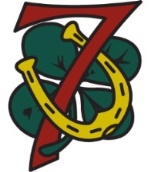 Troop 7Bluenose Preparation